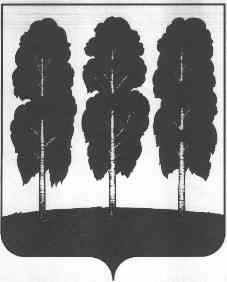 МУНИЦИПАЛЬНЕО ОБРАЗОВАНИЕБЕРЕЗОВСКИЙ РАЙОНХанты - Мансийский автономный округ- ЮграАДМИНИСТРАЦИЯ  БЕРЕЗОВСКОГО РАЙОНАКОМИТЕТ ПО ФИНАНСАМот  18 июля 2018 г                                                                                                                             	 № 30ПриказОб утверждении порядка планирования бюджетных ассигнований бюджета Березовского района на очереднойфинансовый год и плановый периодВ соответствии со статьей 174.2 Бюджетного кодекса Российской Федерации, постановлением администрации Березовского района от 23 июня 2015 года № 738 «О Порядке составления проекта бюджета Березовского района на очередной финансовый год и плановый период»,1. Утвердить Порядок планирования бюджетных ассигнований бюджета Березовского района на очередной финансовый год и плановый период (далее – Порядок) согласно приложения.2. Главным распорядителям средств бюджета Березовского района обеспечить реализацию настоящего приказа.3. Приказы Комитета по финансам:- от 30.12.2010 № 20 «Об утверждении методики планирования бюджетных ассигнований бюджета Березовского района на очередной финансовый год и плановый период» - от 16 июля 2015 № 38 «О внесении изменений в приказ Комитета по финансам от 30 декабря 2010 №20 «Об утверждении методики планирования бюджетных ассигнований бюджета Березовского района на очередной финансовый год и плановый период» признать утратившими силу.4. Контроль за исполнением настоящего приказа оставляю за собой.Заместитель главы района,председатель Комитета по финансам 			                       С В. УшароваПриложение к приказу Комитета по финансамадминистрации Березовского района от 18 июля 2018 № 30ПОРЯДОКПЛАНИРОВАНИЯ БЮДЖЕТНЫХ АССИГНОВАНИЙ БЮДЖЕТАБЕРЕЗОВСКОГО РАЙОНАНА ОЧЕРЕДНОЙ ФИНАНСОВЫЙ ГОД И ПЛАНОВЫЙ ПЕРИОДРаздел 1. Общие положения1. Настоящий Порядок планирования бюджетных ассигнований бюджета Березовского района (далее - бюджет района) на очередной финансовый год и на плановый период (далее - Порядок) разработан в соответствии со статьей 174.2 Бюджетного кодекса Российской Федерации, постановлением администрации Березовского района от 23 июня 2015 года № 738 «О Порядке составления проекта бюджета Березовского района на очередной финансовый год и плановый период».2. Для целей настоящего Порядка:а) бюджетные ассигнования группируются по видам с учетом статьи 69 Бюджетного кодекса Российской Федерации и рассчитываются с учетом положений статей 69.1, 69.2, 70, 74.1, 78, 78.1, 79, 80 Бюджетного кодекса Российской Федерации;б) под нормативным методом расчета бюджетного ассигнования понимается расчет объема бюджетного ассигнования на основе нормативов, утвержденных в соответствующих нормативных правовых актах (решениях Думы Березовского района, администрации Березовского района);в) под методом индексации расчета бюджетного ассигнования понимается расчет объема бюджетного ассигнования путем индексации на уровень инфляции (иной коэффициент) объема бюджетного ассигнования текущего (предыдущего) финансового года;г) под плановым методом расчета бюджетного ассигнования понимается установление объема бюджетного ассигнования в соответствии с показателями, указанными в муниципальной программе Березовского района, договоре, актах администрации Березовского района или главного распорядителя средств бюджета района, предусматривающих осуществление бюджетных инвестиций в объекты капитального строительства муниципальной собственности Березовского района, не включенных в муниципальные программы района;д) под иным методом расчета бюджетного ассигнования понимается расчет объема бюджетного ассигнования методом, отличным от указанных в подпунктах а) - г) пункта 2 настоящего раздела;е) правовыми основаниями возникновения действующих расходных обязательств Березовского района (далее - расходные обязательства района), на исполнение которых планируется направить бюджетные ассигнования, являются решения Думы Березовского района, нормативные правовые акты администрации Березовского района, договоры (соглашения), являющиеся в соответствии со статьей 86 Бюджетного кодекса Российской Федерации основаниями для возникновения расходных обязательств Березовского района не предлагаемые (не планируемые) к изменению в текущем финансовом году, очередном финансовом году и плановом периоде, к признанию утратившими силу либо к изменению с увеличением объема бюджетных ассигнований, предусмотренного на исполнение соответствующих обязательств в текущем финансовом году;ж) правовыми основаниями изменения действующих расходных обязательств Березовского района, на исполнение которых планируется направить бюджетные ассигнования, являются решения Думы Березовского района, нормативные правовые акты администрации Березовского района, договоры (соглашения), являющиеся в соответствии со статьей 86 Бюджетного кодекса Российской Федерации основаниями для возникновения расходных обязательств Березовского района, предлагаемые (планируемые) к изменению в текущем финансовом году, очередном финансовом году и плановом периоде, к принятию либо к изменению с увеличением объема бюджетных ассигнований, предусмотренного на исполнение соответствующих обязательств в текущем финансовом году;з) правовыми основаниями возникновения принимаемых расходных обязательств Березовского района на исполнение которых планируется направить бюджетные ассигнования, являются решения Думы Березовского района, нормативные правовые акты администрации Березовского района, договоры (соглашения), являющиеся в соответствии со статьей 86 Бюджетного кодекса Российской Федерации основаниями для возникновения расходных обязательств Березовского района, предлагаемые (планируемые) к принятию в текущем финансовом году, очередном финансовом году и плановом периоде;и) под главным распорядителем средств бюджета Березовского района, являющимся ответственным исполнителем муниципальной программы, понимается структурное подразделение администрации Березовского района, ответственное за реализацию муниципальной программы Березовского района в целом;к) под главным распорядителем средств бюджета Березовского района, являющимся соисполнителем муниципальной программы Березовского района, понимается структурное подразделение администрации Березовского района, ответственное за реализацию подпрограмм и (или) основных мероприятий муниципальной программы Березовского района.3. В обоснования бюджетных ассигнований на очередной финансовый год и плановый период включаются:а) правовые основания возникновения расходных обязательств, на исполнение которых планируется направить бюджетные ассигнования;б) объем бюджетных ассигнований, необходимый для исполнения действующих расходных обязательств Березовского района;в) объем бюджетных ассигнований, необходимый для исполнения принимаемых расходных обязательств Березовского района;г) целевые показатели муниципальных программ Березовского района;е) пояснительная записка.4. Планирование бюджетных ассигнований осуществляется главными распорядителями средств бюджета Березовского района, являющимися ответственными исполнителями муниципальных программ Березовского района и (или) главными распорядителям средств бюджета Березовского района раздельно по действующим и принимаемым расходным обязательствам.5. Планирование бюджетных ассигнований на оказание муниципальных услуг (выполнение работ) физическим и юридическим лицам осуществляется структурными подразделениями администрации Березовского района, являющимися главными распорядителями средств бюджета Березовского района в ведении которых находятся бюджетные, автономные, казенные учреждения района, с учетом муниципального задания на очередной финансовый год и плановый период, а также анализа его выполнения за предшествующие 3 года и выполнения в текущем финансовом году.Раздел 2. Порядок планирования бюджетных ассигнований6. Составление проекта бюджета осуществляется Комитетом по финансам администрации Березовского района (далее – Комитет по финансам) с учетом графика подготовки, рассмотрения документов и материалов, разрабатываемых при составлении проекта решения о бюджете Березовского района на очередной финансовый год и плановый период (далее – решение о бюджете), утвержденного постановлением администрации Березовского района от 23 июня 2015 года № 738 «О Порядке составления проекта бюджета Березовского района на очередной финансовый год и плановый период» (далее - график).7. При планировании бюджетных ассигнований главный распорядитель средств бюджета района, являющийся ответственным исполнителем муниципальных программ и (или) главный распорядитель средств бюджета района) в соответствии с графиком представляет в Комитет по финансам:а) основные направления бюджетной политики в отрасли на очередной финансовый год и плановый период (с описанием изменений, нововведений), основанные на целях, задачах и показателях в подведомственной сфере, согласованные с целями и задачами социально-экономического развития Ханты-Мансийского автономного округа - Югры, Березовского района, указами и посланием Президента Российской Федерации на очередной финансовый год и плановый период;б) предложения по внесению изменений в подпрограммы и (или) основные мероприятия муниципальных программ с учетом их влияния на целевые показатели реализации муниципальных программ района, предложения по прекращению или изменению, начиная с очередного финансового года ранее утвержденных муниципальных программ, предложения по изменению объемов (структуры) бюджетных ассигнований, по перераспределению бюджетных ассигнований между соисполнителями муниципальных программ согласованные с Комитетом по экономической политике администрации Березовского района;в) информацию о распределении предельных объемов бюджетных ассигнований бюджета района на реализацию муниципальных программ в разрезе главных распорядителей средств бюджета района, являющихся соисполнителями муниципальных программ (включая объемы бюджетных ассигнований на предоставление бюджетных инвестиций в объекты муниципальной собственности, согласованные с Комитетом по экономической политике), на очередной финансовый год и на плановый период;г) распределение предельных объемов бюджетных ассигнований бюджета района на исполнение действующих и принимаемых расходных обязательств в разрезе кодов классификации расходов бюджетов, обоснования бюджетных ассигнований бюджета района на очередной финансовый год и плановый период с обязательным пояснением причин изменения действующих расходных обязательств по сравнению с ранее утвержденными в решении о бюджете района;д) пояснительную записку к проекту решения о бюджете Березовского района на очередной финансовый год и плановый период в части вопросов, отнесенных к ведению ответственных исполнителей муниципальных программ, главных распорядителей средств бюджета района, а также иную информацию и материалы по вопросам соответствующей сферы деятельности, необходимые для составления проекта решения о бюджете Березовского района на очередной финансовый год и плановый период;е) предложения в перечень направлений и расчет объемов бюджетных ассигнований бюджета района, передаваемых в очередном финансовом году и плановом периоде бюджетным и автономным учреждениям Березовского района в виде субсидий на иные цели, не связанные с финансовым обеспечением выполнения муниципального задания на оказание муниципальных услуг (выполнение работ);ж) перечень направлений и расчет объемов бюджетных ассигнований бюджета, передаваемых в очередном финансовом году и плановом периоде в виде субсидий в соответствии с пунктами 2 и 7 ст. 78 Бюджетного кодекса Российской Федерации и пунктами 2 и 4 статьи 78.1 Бюджетного кодекса Российской Федерации;з) перечень проектов нормативных правовых актов для реализации действующих и (или) принимаемых расходных обязательств Березовского района, учтенных главными распорядителями средств бюджета района при распределении предельных объемов бюджетных ассигнований на очередной финансовый год и плановый период;и) перечень указов Президента Российской Федерации, решений (поручений) Президента Российской Федерации и Правительства Российской Федерации, учтенных при распределении доведенных предельных объемов бюджетных ассигнований бюджета на очередной финансовый год и плановый период, с указанием объемов бюджетных ассигнований и иных источников на их реализацию;к) иные данные, необходимые для составления проекта решения о бюджете Березовского района на очередной финансовый год и плановый период.8. При планировании бюджетных ассигнований главный распорядитель средств бюджета являющийся ответственным исполнителем муниципальных программ и (или) главный распорядитель средств бюджета района, обеспечивает соответствие указанных в обоснованиях на очередной финансовый год и плановый период целевых показателей, направленных на реализацию муниципальных программ и муниципальных заданий, соответственно показателям, указанным в муниципальных программах Березовского района, и показателям, характеризующим качество и (или) объем (состав) оказываемых физическим и (или) юридическим лицам муниципальных услуг, указанным в муниципальных заданиях.При наличии замечаний к обоснованиям бюджетных ассигнований на очередной финансовый год и плановый период главный распорядитель средств бюджета осуществляет доработку обоснований на очередной финансовый год и плановый период.9. Главный распорядитель средств бюджета являющийся ответственным исполнителем муниципальной программы и (или) главный распорядитель средств бюджета Березовского района, при распределении бюджетных ассигнований на исполнение действующих расходных обязательств, предложений по объему бюджетных ассигнований на изменение действующих и исполнение принимаемых расходных обязательств на очередной финансовый год и плановый период, исходит из следующих условий:а) объемы бюджетных ассигнований на исполнение расходных обязательств на очередной финансовый год и плановый период рассчитываются с учетом условий, установленных в методических указаниях по порядку планирования бюджетных ассигнований бюджета на очередной финансовый год и плановый период;б) проекты расчетов объемов бюджетных ассигнований на исполнение расходных обязательств на очередной финансовый год и плановый период на основе нормативного метода производятся исходя из утвержденных нормативов и изменения численности физических лиц, потребителей муниципальных услуг, с учетом необходимости реализации мероприятий по оптимизации сети муниципальных учреждений района.10. При составление проекта бюджета Комитет по финансам в пределах своей компетенции:- проверяет соответствие расходных обязательств полномочиям муниципального района;- проводит проверку представленных расчетов с учетом оптимизации объема и структуры расходных обязательств, направляет предложения, замечания по указанным документам соответствующим субъектам бюджетного планирования;- осуществляют анализ и проверку расчетов объемов бюджетных ассигнований на исполнение действующих расходных и принимаемых расходных обязательств на очередной финансовый год и плановый период;- обобщает объемы бюджетных ассигнований, полученные от субъектов бюджетного планирования, сопоставляет их с планируемыми доходами бюджета района на очередной финансовый год и плановый период и доводит до субъектов бюджетного планирования предельные (уточненные) объемы бюджетных ассигнований, планируемых к включению в проект решения Думы Березовского района «О бюджете Березовского района на очередной финансовый год и плановый период»;- готовит проект решения Думы Березовского района «О бюджете Березовского района на очередной финансовый год и плановый период».11. При представлении главными распорядителями средств бюджета района, являющимися ответственными исполнителями муниципальных программ района и (или) главными распорядителями средств бюджета района в Комитет по финансам распределения бюджетных ассигнований на очередной финансовый год и плановый период по кодам классификации расходов бюджета района, общий объем бюджетных ассигнований на исполнение расходных обязательств района не может превышать доведенного до главного распорядителя средств бюджета района являющегося ответственным исполнителем муниципальных программ района и (или) главного распорядителя средств бюджета района, уточненного предельного объема бюджетных ассигнований на исполнение действующих и принимаемых расходных обязательств.12. Главные распорядители средств бюджета, являющиеся ответственными исполнителями муниципальных программ и (или) главные распорядители средств бюджета района, представляют в Комитет по финансам документы в соответствии с настоящим порядком на бумажном носителе с сопроводительным письмом, подписанным руководителем (заместителем руководителя), а также формы, согласно приложениям к методическим рекомендациям.Раздел 3. Методика планирования бюджетных ассигнованийна исполнение действующих и принимаемыхрасходных обязательств на очередной год и плановый период13. Объемы бюджетных ассигнований:- на оплату труда работников казенных учреждений, денежное содержание (денежное вознаграждение) муниципальных служащих, лиц, замещающих муниципальные должности, иных категорий работников (статья 70 Бюджетного кодекса Российской Федерации) осуществляется в соответствии с трудовыми договорами (служебными контрактами, контрактами), размерами должностных окладов, а также порядками назначения и осуществления ежемесячных и иных дополнительных выплат, доплат, установленными муниципальными правовыми актами, регулирующими оплату труда в соответствующей сфере деятельности.Планируемый размер месячной заработной платы работника не может быть ниже минимального размера оплаты труда, установленного Федеральным законом от 19 июня 2000 года № 82-ФЗ «О минимальном размере оплаты труда» с учетом выполнения постановления Конституционного Суда Российской Федерации от 7 декабря 2017 года № 38-П (недопущения включения в величину минимального размера оплаты труда (минимальной заработной платы северного коэффициента и процентной надбавки за стаж работы в районах Крайнего Севера и приравненных к ним местностях). Базовые расходы, формируемые на фонд оплаты труда в очередном финансовом году и плановом периоде, не могут быть уменьшены по отношению к уточнённому плану на текущий финансовый год (с учётом обеспечения обязательств до конца текущего года);- на уплату налогов, сборов и иных обязательных платежей в бюджетную систему Российской Федерации (статья 70 Бюджетного кодекса Российской Федерации) рассчитывается отдельно по видам налогов, сборов и иных обязательных платежей исходя из прогнозируемого объема налоговой базы, значения налоговой ставки и планируемых изменений в налоговое законодательство по установлению или отмене налоговых льгот;- на командировочные и иные выплаты в соответствии с трудовыми договорами (служебными контрактами, контрактами) осуществляется исходя из среднего размера выплаты на одного сотрудника и планируемого количества выплат в год;- на закупку товаров, работ, услуг для обеспечения муниципальных нужд (статья 70 Бюджетного кодекса Российской Федерации) рассчитывается нормативным методом на основании нормативных затрат на обеспечение функций структурных подразделений администрации района и подведомственных им казенных учреждений и требований к отдельным видам товаров, работ, услуг (в том числе предельных цен товаров, работ, услуг), закупаемыми структурными подразделениями администрации района и подведомственными им казенными и бюджетными учреждениями, утвержденными постановлением администрации Березовского района от 05.02.2016 № 79 «Об определении требований к закупаемым органами местного самоуправления, органами администрации Березовского района с правом юридического лица и подведомственными им казенными и бюджетными учреждениями отдельным видам товаров, работ, услуг (в том числе предельных цен товаров, работ, услуг) для обеспечения нужд Березовского района»;- объем бюджетных ассигнований на обеспечение выполнения функций казенного учреждения в части выполнения муниципального задания на оказание муниципальных услуг (выполнение работ) (статья 69.2 Бюджетного кодекса Российской Федерации) рассчитывается нормативным методом на основании нормативных затрат на оказание муниципальных услуг, нормативных затрат на выполнение работ в соответствии с Порядком формирования муниципального задания на оказание муниципальных услуг (выполнение работ) муниципальными учреждениями и финансового обеспечения выполнения этого задания, утвержденным постановлением администрации Березовского района от 09.11.2015 года № 1305 (в редакциях от 18.05.2017 № 414, от 20.07.2017 № 621,от 27.02.2018 № 160) «Об утверждении Порядка формирования муниципального задания на оказание муниципальных услуг (выполнение работ) в отношении муниципальных учреждений и финансовом обеспечении выполнения муниципального задания (далее - Порядок формирования муниципального задания на оказание муниципальных услуг (выполнение работ)).При планировании расходов на содержание органов местного самоуправления применяется решение Думы Березовского района от 25 сентября 2014 года № 490 «Об утверждении нормативов расходов и материально -технического обеспечения деятельности органов местного самоуправления Березовского района».14. Объемы бюджетных ассигнований на предоставление субсидий муниципальным бюджетным и автономным учреждениям (далее – бюджетные и автономные учреждения) на финансовое обеспечение выполнения муниципального задания (статья 69.2 Бюджетного кодекса Российской Федерации) рассчитываются нормативным методом на основе нормативных затрат на оказание муниципальных услуг, нормативных затрат на выполнение работ в соответствии с Порядком формирования муниципального задания на оказание муниципальных услуг (выполнение работ).Начиная с формирования муниципального задания на 2019 год, затраты на содержание имущества муниципального учреждения, не используемого для оказания муниципальных услуг и для общехозяйственных нужд, при расчете объема финансового обеспечения выполнения муниципального задания не применяются.Планирование бюджетных ассигнований на предоставление субсидий бюджетным и автономным учреждениям на иные цели (статья 78.1 Бюджетного кодекса Российской Федерации) осуществляется на основе постановления администрации Березовского района от 30.12.2011 года № 1978 «Об утверждении Порядка определения объема и условий предоставления субсидий муниципальным бюджетным и автономным учреждениям из бюджета Березовского района на иные цели, не связанные с возмещением нормативных затрат на выполнение муниципального задания», предложений главных распорядителей бюджетных средств.При планировании объема бюджетных ассигнований на предоставление субсидий бюджетным и автономным учреждениям на иные цели, расходы, включаемые в расчет объема указанных субсидий не должны носить постоянный характер, планирование которых в составе нормативных затрат на оказание муниципальных услуг (работ) в рамках муниципального задания может привести к искажению реальной стоимости данных услуг (работ) (например, капитальный ремонт, проведение разовых мероприятий, в том числе связанных с ликвидацией последствий чрезвычайных ситуаций, и т.п.).15. Объемы бюджетных ассигнований:- на реализацию утвержденных (планируемых к утверждению) муниципальных программ, а также инвестиционных проектов,- на исполнение обязательств по предоставлению субсидий юридическим лицам (за исключением субсидий муниципальным учреждениям), индивидуальным предпринимателям, физическим лицам - производителям товаров, работ, услуг,- на исполнение обязательств по предоставлению бюджетных инвестиций юридическим лицам, не являющимся муниципальными учреждениями и муниципальными унитарными предприятиями,- на исполнение обязательств по предоставлению межбюджетных трансфертов за исключением межбюджетных трансфертов, рассчитываемых нормативным методом,- на обслуживание муниципального долга,рассчитываются в соответствии с договорами и соглашениями о предоставлении указанных платежей.16. Объемы бюджетных ассигнований:- на оказание муниципальных услуг (выполнение работ), на содержание имущества,- на исполнение публичных обязательств,- на исполнение обязательств по предоставлению межбюджетных трансфертов за исключением межбюджетных трансфертов, рассчитываемых плановым методом,рассчитываются нормативным методом, путем умножения: планируемого норматива на прогнозируемую численность физических лиц, являющихся получателями выплат; объема муниципальных услуг на норматив финансовых затрат на оказание соответствующих муниципальных услуг; либо иным методом.17. Объемы бюджетных ассигнований на предоставление субсидий некоммерческим организациям, не являющимся муниципальными учреждениями, рассчитываются в соответствии с порядками или проектами порядков главных распорядителей средств бюджета района, разработанными согласно требований Постановления Правительства Российской Федерации от 07 мая 2017 года № 541 «Об общих требованиях к нормативным правовым актам, муниципальным правовым актам, регулирующим предоставление субсидий некоммерческим организациям, не являющимся государственными (муниципальными) учреждениями».18. Объемы бюджетных ассигнований на осуществление бюджетных инвестиций в объекты муниципальной собственности (статья 79 Бюджетного кодекса Российской Федерации), предоставление субсидий бюджетным и автономным учреждениям, муниципальным унитарным предприятиям на осуществление капитальных вложений в объекты капитального строительства муниципальной собственности и приобретение объектов недвижимого имущества в муниципальную собственность с последующим увеличением стоимости основных средств, находящихся на праве оперативного управления у этих учреждений и предприятий, или уставного фонда указанных предприятий, основанных на праве хозяйственного ведения (статья 78.2 Бюджетного кодекса Российской Федерации) рассчитываются в соответствии с нормативными правовыми актами Березовского района с учетом проверки инвестиционных проектов, финансовое обеспечение которых планируется осуществлять полностью или частично за счет средств бюджета района, на предмет эффективности использования направляемых на капитальные вложения средств бюджета района.19. Объемы бюджетных ассигнований на закупку товаров, работ и услуг для обеспечения муниципальных нужд (за исключением бюджетных ассигнований для обеспечения выполнения функций казенного учреждения и бюджетных ассигнований на осуществление бюджетных инвестиций в объекты муниципальной собственности казенных учреждений) (статья 72 Бюджетного кодекса Российской Федерации) рассчитываются исходя из планируемых к достижению непосредственных результатов использования ассигнований.Бюджетные ассигнования на реализацию долгосрочных муниципальных контрактов на выполнение работ (оказание услуг) с длительным производственным циклом рассчитываются плановым методом и указываются в соответствии с указанными долгосрочными муниципальными контрактами.Раздел 4. Бюджетные ассигнования на предоставление субсидий юридическим лицам (за исключением субсидий муниципальным учреждениям), индивидуальным предпринимателям, физическим лицам20. Объемы бюджетных ассигнований на предоставление субсидий юридическим лицам (за исключением субсидий муниципальным учреждениям), индивидуальным предпринимателям, физическим лицам – производителям товаров, работ, услуг (статья 78 Бюджетного кодекса Российской Федерации) рассчитываются в соответствии с нормативными правовыми актами Березовского района, устанавливающими порядок определения объема и предоставления указанных субсидий, исходя из планируемых к достижению непосредственных результатов использования субсидий.Раздел 5. Бюджетные ассигнования на предоставлениемежбюджетных трансфертов21. Планирование бюджетных ассигнований на предоставление межбюджетных трансфертов бюджетам муниципальных образований Березовского района (статьи 69, 142, 142.1, 142.4) Бюджетного кодекса Российской Федерации) осуществляется отдельно по видам межбюджетных трансфертов.Объемы бюджетных ассигнований на предоставление дотации на выравнивание бюджетной обеспеченности поселений рассчитываются исходя из необходимости достижения критерия выравнивания расчетной бюджетной обеспеченности поселений определяемого в соответствии с Положением, установленным решением Думы Березовского района от 19 марта 2015 г. № 568 «О межбюджетных отношениях в Березовском районе».Объемы бюджетных ассигнований на предоставление иных межбюджетных трансфертов местным бюджетам (статья 139.1 Бюджетного кодекса Российской Федерации) рассчитываются плановым методом.Раздел 6. Бюджетные ассигнования на обслуживание муниципального долга22. Объемы бюджетных ассигнований на обслуживание муниципального долга (статьи 69, 111 Бюджетного кодекса Российской Федерации) по принятым долговым обязательствам, а также по планируемым к привлечению долговым обязательствам, по которым заключены (размещены) или планируются к заключению (размещению) договоры, соглашения, с установленными параметрами рассчитываются плановым методом в соответствии с условиями привлечения и обращения муниципальных долговых обязательств Березовского района.23. Объемы бюджетных ассигнований на обслуживание муниципального долга по планируемым к привлечению долговым обязательствам с прогнозными параметрами рассчитываются отдельно по каждой группе обязательств исходя из планируемого среднегодового объема привлекаемых обязательств и ожидаемой среднегодовой платы за их обслуживание.628140,  р.п. Березово,Ханты- Мансийского автономного округа- ЮгрыТюменской областиУл. Астраханцева, 54Телефон:   (346-74)     2-17-52факс:       2-24-44факс:       2-17-49факс:       2-17-30                                                                   2-17-382-31-68